На основу члана 23. став 2. и члана 56. Закона о државној управи („Службени гласник РС” бр. 79/05, 101/07, 95/10, 99/14, 30/18 и 47/18), а у вези са чланом 18. став 6. Закона о кинематографији („Службени гласник РС“, бр.99/11, 2/12 – испр. и 46/14-Одлука УС), Уредбе о критеријумима, мерилима и начину избора пројеката у култури који се финансирају и суфинансирају из буџета Републике Србије, аутономне покрајине, односно јединица локалне самоуправе („Службени гласник РС“, бр. 105/2016 и 112/2017) и Одлуке Министарства културе број: 642-01-15/2023-05 од 3. априла 2023. године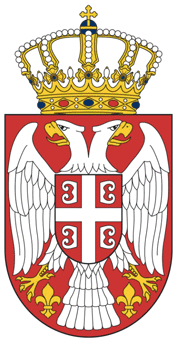 РЕПУБЛИКА СРБИЈАМИНИСТАРСТВО КУЛТУРЕрасписуjе 
К О Н К У Р С
за финансирање и суфинансирање пројеката у кинематографији за 2023. годину у категорији: Преддигитализација и дигитализација биоскопаЦИЉ КОНКУРСАЦиљеви конкурса су: стварање материјално-техничких услова за дигитализацију биоскопа, односно, свих неопходних припрема за уградњу Дигитал Цинема пројекционе опреме, што обухвата:израду потребне пројектне документације за унутрашње уређење биоскопа и технолошку опрему;учешће у ентеријерским радовима који би побољшали акустику сале; учешће у набавци седишта; учешће у реализацији радова на инсталацијама у сали (технолошке и електроенергетске инсталације и сл.); учешће у набавци аудио опреме за вишеканалну репродукцију звука неопходне за будућу дигитализацију сале; учешће у набавци пројекционих екрана (са електромоторним погоном или са шпановањем на постојећем раму); и све остало што учесник на конкурсу образложи као неопходно у овој фази преддигитализације биоскопа;дигитализацију оних биоскопа за које су постигнути сви материјално технички услови за дигитализацију.ОПШТЕ ОДРЕДБЕПраво учешћа на конкурсу имају приказивачи који су уписани у регистар Агенције за привредне регистре или други регистар који се води за територију Републике Србије, са регистрованом делатношћу приказивања кинематографских дела и испуњавају следеће услове:- да им пословни рачуни нису блокирани у периоду од дана подношења пријаве на конкурс до дана доношења одлуке о избору добитника средстава по конкурсу;
- да немају неплаћене обавезе по основу пореза, доприноса и других јавних дажбина у складу са прописима Републике СрбијеПраво учешћа на конкурсу нема:- добитник средстава по ранијим конкурсима који није испунио доспеле обавезе из или у вези са конкурсом и уговором закљученим на основу конкурса, односно обавезе настале као последица раскида уговора закљученог на основу конкурса и/или учесницима у реализацији подржаних пројеката, док те обавезе не измири;- лице које се налази у поступку повраћаја државне или помоћи мале вредности (де минимис помоћи);- лице које је било у тешкоћама у смислу прописа о правилима за доделу државне помоћи.Пријаве са неверодостојним и нетачним подацима биће одбачене, а њихови подносиоци санкционисани забраном учешћа на јавним конкурсима у трајању до пет година.КОНКУРСНА ДОКУМЕНТАЦИЈАУчесници конкурса дужни су да уз конкурсну пријаву доставе следећу документацију:– извод са интернет странице Агенције за привредне регистре или извод из другог регистра из кога се види да је регистрована делатност приказивача приказивање кинематографских дела;
– уверење пореске управе да приказивач нема доспеле, а неплаћене обавезе по основу пореза и других јавних давања;– доказ о регулисаном имовинско-правном статусу биоскопа (извод из катастра непокретности у коме је приказивач уписан као власник, корисник или закупац биоскопа, уговор о дугорочном закупу биоскопа);- пријаву приказивача (Попунити приложени формулар - Прилог 02.01);– личну карту приказивача (Попунити приложени формулар -Прилог 02.02);- изјаву учесника конкурса да се не налази у поступку повраћаја државне или de minimis помоћи и да није био привредни субјект у тешкоћама у смислу прописа о правилима за доделу државне помоћи (Попунити приложени формулар -Прилог 02.03);– биографију приказивача;– фотографије биоскопа;–план унапређења материјално-техничких услова (план за израду пројектне документације, план набавке опреме, план за одржавање и унапређење услова рада у биоскопу и сл.);- уколико постоји подршка других институција, у смислу финансирања неке од фаза претходно изнетог плана унапређења биоскопа, приложити доказе о финансијској подршци;- понуде пружаоца услуге (неопходно је доставити  понуду домаћег добављача / извођача радова за набавку опреме, која је у складу са пројектном документацијом).– преглед редовног програма приказивача у току 2020, 2021. и 2022. године (Попунити приложену табелу у екселу - Прилог 03.01);– извештај о обављеним промотивним активностима приказивача у току 2020, 2021. и 2022. године, са штампаним материјалима (скенирано) или електронским објавама о томе;– копију публикација/програма које биоскоп издаје (уколико постоји);– димензионе скице основа и пресека биоскопске сале (уколико не постоји пројекат) или копије основа и пресека биоскопске сале из постојећег пројекта (уколико пројекат постоји);– спецификацију постојеће технолошке опреме за биоскопске пројекције (пројектори са пратећим прибором у кино кабини, пројекциони екран са димензијама и аудио систем са централном опремом у кино кабини и звучницима у сали);– понуде добављача/извођача за тражени обухват финансирања;
Ако се средства потражују на основу пројектне документације потребно је доставити пројектну документацију са предмером и предрачуном, оверену од стране одговорних пројектаната која обухвата и приказује фазу за коју се траже финансијска средстава.Ако се средства потражују за израду пројектне документације доставити пројектни задатак из којег би се сагледало колики је обим интервенција планиран.- изјаву учесника конкурса да се не налази у поступку повраћаја државне или de minimis помоћи и да није био привредни субјект у тешкоћама у смислу прописа о правилима за доделу државне помоћи.ДОДЕЛА СРЕДСТАВАСредства по основу овог конкурса додељују се у складу са правилима за доделу државне помоћи мале вредности (de minimis помоћ).Средства се додељују у виду суфинансирања и то у бруто износу (износу пре одбитка пореза и других накнада). Коначни износ средстава који изабрани подносилац пројекта може добити зависи од расположивих буџетских средстава опредељених по овом конкурсу.ТРАЈАЊЕ ЈАВНОГ КОНКУРСАКонкурс је отворен месец дана од дана јавног објављивања у “Вечерњим новостима“, односно до 19. маја 2023. године.Пријавни формулар и конкурсна документација достављају се на српском језику искључиво у електронској форми у ПДФ формату на електронску адресу Центра: konkurs2023@fcs.rs са обавезном назнаком назива пројекта и назива конкурса за који се пројекат пријављује.Формулар конкурсне пријаве и пратећа документација доступни су на интернет страници Филмског центра Србије (www.fcs.rs).Неблаговремене и непотпуне пријаве, пријаве које нису поднете од овлашћених лица, пријаве које нису поднете на прописаном формулару и пријаве које нису предмет јавног конкурса неће се разматрати.КРИТЕРИЈУМИ ЗА ОДЛУЧИВАЊЕКонкурсна комисија ће приликом избора проверавати, анализирати и оцењивати следеће:1.постојеће материјално-техничке услове биоскопа образложене у захтеву за преддигитализацију;
2.план за унапређење материјално-техничких услова биоскопа;
3.степен реализовања активности наведених у конкурсној документацији;
4. постигнуте резултате у фази преддигитализације биоскопа;Предност приликом избора имају биоскопи који су већ обезбедили део материјално-техничких услова за дигитализацију биоскопа из других извора. Ако постоји таква подршка потребно је доставити УГОВОР о додељеним средствима од стране локалне самоуправе или неке друге државне институције за подршку биоскопа (израда пројектно-техничке документације, градјевинско-ентеријерски радови, опрема и сл.).ДОНОШЕЊЕ ОДЛУКЕКонкурсна комисија у року од 60 дана од затварања конкурса доноси предлог о избору пројеката по расписаном јавном конкурсу на основу кога ће бити донета одлука о избору пројеката и додели средстава за суфинансирање изабраних пројеката.Са изабраним подносиоцима пројеката биће закључени уговори о суфинансирању пројеката. ОСТАЛЕ ИНФОРМАЦИЈЕУ складу са Правилником о изменама и допунама Правилника о плану подрачуна консолидованог рачуна трезора („Сл. гласник РС“, број 143/22), подносилац захтева је дужан да у надлежној филијали Управе за трезор отвори посебан наменски подрачун за јавна средства која добије из буџета. За све ближе информације подносилац захтева треба да се обрати надлежној филијали Управе за трезор.У овом тексту конкурса садржана су сва правила и услови који ће се примењивати приликом спровођења овог конкурса. На сва питања која нису изричито регулисана одредбама овог конкурса примењиваће се одредбе Закона о кинематографији и Закона о општем управном поступку.Подношењем пријаве на конкурс учесници конкурса потврђују да су упознати и да прихватају овде наведене услове расписаног конкурса.Конкурсна документација се не враћа.Све додатне информације и објашњења од значаја за спровођење поступка конкурса могу се добити путем телефона број: 011 2625-131, или путем електронске поште на: konkurs2023@fcs.rs 